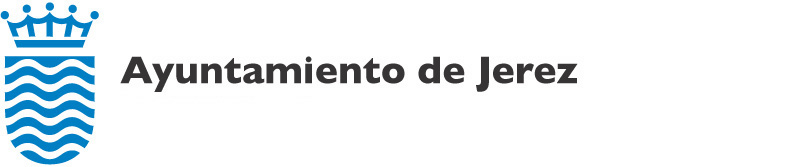 RESOLUCIÓN DE LA ALCALDÍAEn uso de las facultades que me están conferidas y en ejecución del acuerdo adoptado por la Junta de Gobierno Local, en Sesión celebrada el 18 de julio de 2019,  sobre determinación del número y régimen del Personal Eventual, vengo en disponer el nombramiento de D. Eloy Moreno Rosado, con DNI ***5521** como Funcionario de Empleo Eventual asesor del Gobierno Municipal, con dedicación parcial, con una retribución bruta anual de 20.000,00 €, distribuida en 14 pagas, revisables según lo dispuesto en la Ley de Presupuestos Generales del Estado o normativa estatal de aplicación a los empleados del sector público.01/10/2019